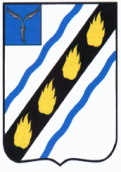 АДМИНИСТРАЦИЯ
ЗОЛОТОСТЕПСКОГО  МУНИЦИПАЛЬНОГО ОБРАЗОВАНИЯСОВЕТСКОГО МУНИЦИПАЛЬНОГО РАЙОНА САРАТОВСКОЙ ОБЛАСТИР А С П О Р Я Ж Е Н И Еот 27.07.2020  №  11-рс.АлександровкаОб утверждении отчета об исполнении  бюджетаЗолотостепского муниципальногообразования за 1 полугодие  2020 годаВо исполнения Решения Совета Депутатов Золотостепского муниципального образования «Об утверждении положения о бюджетном процессе в Золотостепском  муниципальном образовании»:	1.Утвердить отчет об исполнении  бюджета Золотостепского муниципального образования  за 1 полугодие 2020 года согласно приложению.	2.Опубликовать сведения об исполнении  бюджета Золотостепского муниципального образования за 1 полугодие  2020 года.И.о. главы  Золотостепского  муниципального образования                                  А.Д.СайфутдиноваПриложение к распоряжению администрации Золотостепского МОот 27.07.2020 г. № 11-р ОТЧЕТ ОБ ИСПОЛНЕНИИ БЮДЖЕТАЗолотостепского МО1. ДОХОДЫ  БЮДЖЕТА2. РАСХОДЫ БЮДЖЕТА3. ИСТОЧНИКИ  ФИНАНСИРОВАНИЯ  ДЕФИЦИТА  БЮДЖЕТАВерно. Специалист администрации Золотостепского муниципального образования: 		А.Т.РахметоваНаименование показателяКод строкиКод дохода по бюджетной классификацииУтвержденные бюджетные назначенияИсполненоНеисполненные назначения123456Доходы бюджета - всего010х6 222 048,581 523 556,304 698 492,28     в том числе:Министерство экономического развития Саратовской области010007.0.00.00000.00.0000.0001 632,013 000,00-1 367,99НАЛОГОВЫЕ И НЕНАЛОГОВЫЕ ДОХОДЫ010007.1.00.00000.00.0000.0001 632,013 000,00-1 367,99ШТРАФЫ, САНКЦИИ, ВОЗМЕЩЕНИЕ УЩЕРБА010007.1.16.00000.00.0000.0001 632,013 000,00-1 367,99Платежи в целях возмещения причиненного ущерба (убытков)010007.1.16.10000.00.0000.1401 632,013 000,00-1 367,99Доходы от денежных взысканий (штрафов), поступающие в счет погашения задолженности, образовавшейся до 1 января 2020 года, подлежащие зачислению в бюджеты бюджетной системы Российской Федерации по нормативам, действовавшим в 2019 году010007.1.16.10120.00.0000.1401 632,013 000,00-1 367,99Доходы от денежных взысканий (штрафов), поступающие в счет погашения задолженности, образовавшейся до 1 января 2020 года, подлежащие зачислению в бюджет муниципального образования по нормативам, действовавшим в 2019 году010007.1.16.10123.01.0000.1401 632,013 000,00-1 367,99Федеральная налоговая служба010182.0.00.00000.00.0000.0002 463 400,00880 468,321 582 931,68НАЛОГОВЫЕ И НЕНАЛОГОВЫЕ ДОХОДЫ010182.1.00.00000.00.0000.0002 463 400,00880 468,321 582 931,68НАЛОГИ НА ПРИБЫЛЬ, ДОХОДЫ010182.1.01.00000.00.0000.000421 600,00236 996,30184 603,70Налог на доходы физических лиц010182.1.01.02000.01.0000.110421 600,00236 996,30184 603,70Налог на доходы физических лиц с доходов, источником которых является налоговый агент, за исключением доходов, в отношении которых исчисление и уплата налога осуществляются в соответствии со статьями 227, 227.1 и 228 Налогового кодекса Российской Федерации010182.1.01.02010.01.0000.110409 939,00238 546,77171 392,23Налог на доходы физических лиц с доходов, полученных от осуществления деятельности физическими лицами, зарегистрированными в качестве индивидуальных предпринимателей, нотариусов, занимающихся частной практикой, адвокатов, учредивших адвокатские кабинеты, и других лиц, занимающихся частной практикой в соответствии со статьей 227 Налогового кодекса Российской Федерации010182.1.01.02020.01.0000.110989,00330,00659,00Налог на доходы физических лиц с доходов, полученных физическими лицами в соответствии со статьей 228 Налогового кодекса Российской Федерации010182.1.01.02030.01.0000.11010 672,00-1 880,4712 552,47НАЛОГИ НА СОВОКУПНЫЙ ДОХОД010182.1.05.00000.00.0000.0006 000,004 632,001 368,00Единый сельскохозяйственный налог010182.1.05.03000.01.0000.1106 000,004 632,001 368,00Единый сельскохозяйственный налог010182.1.05.03010.01.0000.1106 000,004 632,001 368,00НАЛОГИ НА ИМУЩЕСТВО010182.1.06.00000.00.0000.0002 035 800,00638 840,021 396 959,98Налог на имущество физических лиц010182.1.06.01000.00.0000.110285 000,0034 164,85250 835,15Налог на имущество физических лиц, взимаемый по ставкам, применяемым к объектам налогообложения, расположенным в границах сельских поселений010182.1.06.01030.10.0000.110285 000,0034 164,85250 835,15Земельный налог010182.1.06.06000.00.0000.1101 750 800,00604 675,171 146 124,83Земельный налог с организаций010182.1.06.06030.00.0000.110667 000,00482 276,12184 723,88Земельный налог с организаций, обладающих земельным участком, расположенным в границах сельских поселений010182.1.06.06033.10.0000.110667 000,00482 276,12184 723,88Земельный налог с физических лиц010182.1.06.06040.00.0000.1101 083 800,00122 399,05961 400,95Земельный налог с физических лиц, обладающих земельным участком, расположенным в границах сельских поселений010182.1.06.06043.10.0000.1101 083 800,00122 399,05961 400,95Администрация Золотостепского муниципального образования Советского муниципального района Саратовской области010304.0.00.00000.00.0000.0003 757 016,57640 087,983 116 928,59НАЛОГОВЫЕ И НЕНАЛОГОВЫЕ ДОХОДЫ010304.1.00.00000.00.0000.0001 518 116,57281 788,281 236 328,29ДОХОДЫ ОТ ИСПОЛЬЗОВАНИЯ ИМУЩЕСТВА, НАХОДЯЩЕГОСЯ В ГОСУДАРСТВЕННОЙ И МУНИЦИПАЛЬНОЙ СОБСТВЕННОСТИ010304.1.11.00000.00.0000.000168 000,0091 675,7276 324,28Доходы, получаемые в виде арендной либо иной платы за передачу в возмездное пользование государственного и муниципального имущества (за исключением имущества бюджетных и автономных учреждений, а также имущества государственных и муниципальных унитарных предприятий, в том числе казенных)010304.1.11.05000.00.0000.12082 800,0048 915,0033 885,00Доходы от сдачи в аренду имущества, находящегося в оперативном управлении органов государственной власти, органов местного самоуправления, государственных внебюджетных фондов и созданных ими учреждений (за исключением имущества бюджетных и автономных учреждений)010304.1.11.05030.00.0000.12082 800,0048 915,0033 885,00Доходы от сдачи в аренду имущества, находящегося в оперативном управлении органов управления сельских поселений и созданных ими учреждений (за исключением имущества муниципальных бюджетных и автономных учреждений)010304.1.11.05035.10.0000.12082 800,0048 915,0033 885,00Прочие доходы от использования имущества и прав, находящихся в государственной и муниципальной собственности (за исключением имущества бюджетных и автономных учреждений, а также имущества государственных и муниципальных унитарных предприятий, в том числе казенных)010304.1.11.09000.00.0000.12085 200,0042 760,7242 439,28Прочие поступления от использования имущества, находящегося в государственной и муниципальной собственности (за исключением имущества бюджетных и автономных учреждений, а также имущества государственных и муниципальных унитарных предприятий, в том числе казенных)010304.1.11.09040.00.0000.12085 200,0042 760,7242 439,28Прочие поступления от использования имущества, находящегося в собственности сельских поселений (за исключением имущества муниципальных бюджетных и автономных учреждений, а также имущества муниципальных унитарных предприятий, в том числе казенных)010304.1.11.09045.10.0000.12085 200,0042 760,7242 439,28ДОХОДЫ ОТ ОКАЗАНИЯ ПЛАТНЫХ УСЛУГ И КОМПЕНСАЦИИ ЗАТРАТ ГОСУДАРСТВА010304.1.13.00000.00.0000.0001 343 800,00181 795,991 162 004,01Доходы от оказания платных услуг (работ)010304.1.13.01000.00.0000.1301 343 800,00181 795,991 162 004,01Прочие доходы от оказания платных услуг (работ)010304.1.13.01990.00.0000.1301 343 800,00181 795,991 162 004,01Прочие доходы от оказания платных услуг (работ) получателями средств бюджетов сельских поселений010304.1.13.01995.10.0000.1301 343 800,00181 795,991 162 004,01ПРОЧИЕ НЕНАЛОГОВЫЕ ДОХОДЫ010304.1.17.00000.00.0000.0006 316,578 316,57-2 000,00Невыясненные поступления010304.1.17.01000.00.0000.1802 000,00-2 000,00Невыясненные поступления, зачисляемые в бюджеты сельских поселений010304.1.17.01050.10.0000.1802 000,00-2 000,00Прочие неналоговые доходы010304.1.17.05000.00.0000.1806 316,576 316,57Прочие неналоговые доходы бюджетов сельских поселений010304.1.17.05050.10.0000.1806 316,576 316,57БЕЗВОЗМЕЗДНЫЕ ПОСТУПЛЕНИЯ010304.2.00.00000.00.0000.0002 238 900,00358 299,701 880 600,30БЕЗВОЗМЕЗДНЫЕ ПОСТУПЛЕНИЯ ОТ ДРУГИХ БЮДЖЕТОВ БЮДЖЕТНОЙ СИСТЕМЫ РОССИЙСКОЙ ФЕДЕРАЦИИ010304.2.02.00000.00.0000.0002 238 900,00358 299,701 880 600,30Дотации бюджетам бюджетной системы Российской Федерации010304.2.02.10000.00.0000.150369 100,00197 873,00171 227,00Дотации на выравнивание бюджетной обеспеченности из бюджетов муниципальных районов, городских округов с внутригородским делением010304.2.02.16001.00.0000.150369 100,00197 873,00171 227,00Дотации бюджетам сельских поселений на выравнивание бюджетной обеспеченности из бюджетов муниципальных районов010304.2.02.16001.10.0000.150369 100,00197 873,00171 227,00Субвенции бюджетам бюджетной системы Российской Федерации010304.2.02.30000.00.0000.150202 500,0087 468,70115 031,30Субвенции бюджетам на осуществление первичного воинского учета на территориях, где отсутствуют военные комиссариаты010304.2.02.35118.00.0000.150202 500,0087 468,70115 031,30Субвенции бюджетам сельских поселений на осуществление первичного воинского учета на территориях, где отсутствуют военные комиссариаты010304.2.02.35118.10.0000.150202 500,0087 468,70115 031,30Иные межбюджетные трансферты010304.2.02.40000.00.0000.1501 667 300,0072 958,001 594 342,00Межбюджетные трансферты, передаваемые бюджетам муниципальных образований на осуществление части полномочий по решению вопросов местного значения в соответствии с заключенными соглашениями010304.2.02.40014.00.0000.1501 667 300,0072 958,001 594 342,00Межбюджетные трансферты, передаваемые бюджетам сельских поселений из бюджетов муниципальных районов на осуществление части полномочий по решению вопросов местного значения в соответствии с заключенными соглашениями010304.2.02.40014.10.0000.1501 667 300,0072 958,001 594 342,00Наименование показателяКод строкиКод расхода по бюджетной классификацииУтвержденные бюджетные назначенияИсполненоНеисполненные назначения123456Расходы бюджета - всего200х6 234 574,581 512 462,704 722 111,88     в том числе:Администрация Золотостепского муниципального образования Советского муниципального района Саратовской области200304.0000.0000000000.0006 234 574,581 512 462,704 722 111,88ОБЩЕГОСУДАРСТВЕННЫЕ ВОПРОСЫ200304.0100.0000000000.0002 550 500,001 098 331,301 452 168,70Функционирование высшего должностного лица субъекта Российской Федерации и муниципального образования200304.0102.0000000000.000507 700,00282 611,00225 089,00Выполнение функций органами местного самоуправления200304.0102.8100000000.000507 624,38282 535,38225 089,00Обеспечение деятельности органов местного самоуправления200304.0102.8130000000.000507 624,38282 535,38225 089,00Расходы на обеспечение деятельности главы муниципального образования200304.0102.8130002000.000507 624,38282 535,38225 089,00Фонд оплаты труда государственных (муниципальных) органов и взносы по обязательному социальному страхованию200304.0102.8130002000.121382 148,76276 263,19105 885,57Взносы по обязательному социальному страхованию на выплаты денежного содержания и иные выплаты работникам государственных (муниципальных) органов200304.0102.8130002000.129125 475,626 272,19119 203,43Расходы по исполнению отдельных обязательств200304.0102.8700000000.00075,6275,62Погашение просроченной кредиторской задолженности200304.0102.8740000000.00075,6275,62Оплата судебных издержек200304.0102.8740094100.00075,6275,62Взносы по обязательному социальному страхованию на выплаты денежного содержания и иные выплаты работникам государственных (муниципальных) органов200304.0102.8740094100.12975,6275,62Функционирование Правительства Российской Федерации, высших исполнительных органов государственной власти субъектов Российской Федерации, местных администраций200304.0104.0000000000.0001 443 556,22531 169,26912 386,96Выполнение функций органами местного самоуправления200304.0104.8100000000.0001 443 311,13530 924,17912 386,96Обеспечение деятельности органов местного самоуправления200304.0104.8130000000.0001 443 311,13530 924,17912 386,96Расходы на обеспечение деятельности центрального аппарата200304.0104.8130002200.0001 389 311,13517 143,17872 167,96Фонд оплаты труда государственных (муниципальных) органов и взносы по обязательному социальному страхованию200304.0104.8130002200.1211 070 000,00502 384,84567 615,16Взносы по обязательному социальному страхованию на выплаты денежного содержания и иные выплаты работникам государственных (муниципальных) органов200304.0104.8130002200.129315 311,1314 756,38300 554,75Уплата прочих налогов, сборов 200304.0104.8130002200.8521 000,001 000,00Уплата иных платежей200304.0104.8130002200.8533 000,001,952 998,05Уплата земельного налога, налога на имущество и транспортного налога органами местного самоуправления200304.0104.8130006100.00054 000,0013 781,0040 219,00Уплата налога на имущество организаций и земельного налога200304.0104.8130006100.85150 000,0011 227,0038 773,00Уплата прочих налогов, сборов 200304.0104.8130006100.8523 000,002 554,00446,00Уплата иных платежей200304.0104.8130006100.8531 000,001 000,00Расходы по исполнению отдельных обязательств200304.0104.8700000000.000245,09245,09Исполнение судебных решений, не связанных с погашением кредиторской задолженности200304.0104.8720000000.000245,09245,09Расходы по исполнительным листам200304.0104.8720094100.000245,09245,09Уплата иных платежей200304.0104.8720094100.853245,09245,09Резервные фонды200304.0111.0000000000.00010 000,0010 000,00Расходы по исполнению отдельных обязательств200304.0111.8700000000.00010 000,0010 000,00Средства резервного фонда200304.0111.8730000000.00010 000,0010 000,00Средства резервного фонда из местных бюджетов200304.0111.8730094200.00010 000,0010 000,00Резервные средства200304.0111.8730094200.87010 000,0010 000,00Другие общегосударственные вопросы200304.0113.0000000000.000589 243,78284 551,04304 692,74Муниципальная программа "Обеспечение первичных мер пожарной безопасности Золотостепского муниципального образования на 2019-2022 годы"200304.0113.1700000000.00010 000,0010 000,00Основное мероприятие "Обеспечение необходимых условий для реализации полномочия по обеспечению первичных мер пожарной безопасности"200304.0113.1700100000.00010 000,0010 000,00Повышение системы защиты жизни и здоровья населения муниципального образования от пожаров и их последствий200304.0113.17001V0000.00010 000,0010 000,00Прочая закупка товаров, работ и услуг для обеспечения государственных (муниципальных) нужд200304.0113.17001V0000.24410 000,0010 000,00Муниципальная программа "Развитие муниципальной службы в администрации Золотостепского муниципального образования на 2019-2022 годы"200304.0113.2800000000.000396 500,00211 745,21184 754,79Основное мероприятие "Создание условий для развития муниципальной службы в Золотостепском муниципальном образовании"200304.0113.2800100000.000396 500,00211 745,21184 754,79Повышение эффективности и результативности муниципальной службы200304.0113.28001V0000.000396 500,00211 745,21184 754,79Прочая закупка товаров, работ и услуг для обеспечения государственных (муниципальных) нужд200304.0113.28001V0000.244396 500,00211 745,21184 754,79Муниципальная программа "Информатизация администрации Золотостепского муниципального образования на 2020-2022 годы"200304.0113.7100000000.000101 480,3448 850,8952 629,45Основное мероприятие "Обеспечение муниципальных служащих средствами вычислительной техники"200304.0113.7100100000.000101 480,3448 850,8952 629,45Формирование материально-технической базы в области информационно-коммуникационной техники200304.0113.71001V0000.000101 480,3448 850,8952 629,45Прочая закупка товаров, работ и услуг для обеспечения государственных (муниципальных) нужд200304.0113.71001V0000.244101 480,3448 850,8952 629,45Муниципальная программа "Улучшение условий и охраны труда в администрации Золотостепского муниципального образования на 2020-2022 годы"200304.0113.7200000000.00010 000,004 519,505 480,50Основное мероприятие "Приведение условий труда в соответствие с государственными нормативными требованиями охраны труда, улучшение условий труда"200304.0113.7200100000.00010 000,004 519,505 480,50Создание условий, обеспечивающих сохранение жизни и здоровья работников в процессе трудовой деятельности200304.0113.72001V0000.00010 000,004 519,505 480,50Прочая закупка товаров, работ и услуг для обеспечения государственных (муниципальных) нужд200304.0113.72001V0000.24410 000,004 519,505 480,50Муниципальная программа "Проведение мероприятий на территории Золотостепского муниципального образования Советского муниципального района в связи с памятными событиями, знаменательными и юбилейными датами на 2018-2020 годы"200304.0113.7600000000.00044 000,0017 172,0026 828,00Основное мероприятие "Усовершенствование системы работы при проведении организационных мероприятий на территории Золотостепского муниципального образования"200304.0113.7600100000.00044 000,0017 172,0026 828,00Повышение уровня организации подготовки и проведения значимых для Золотостепского муниципального образования мероприятий200304.0113.76001V0000.00044 000,0017 172,0026 828,00Прочая закупка товаров, работ и услуг для обеспечения государственных (муниципальных) нужд200304.0113.76001V0000.24444 000,0017 172,0026 828,00Мероприятия в сфере приватизации и продажи муниципального имущества200304.0113.8400000000.00025 000,0025 000,00Оценка недвижимости, признание прав и регулирования отношений по государственной и муниципальной собственности200304.0113.8400006600.00020 000,0020 000,00Прочая закупка товаров, работ и услуг для обеспечения государственных (муниципальных) нужд200304.0113.8400006600.24420 000,0020 000,00Содержание и обслуживание казны200304.0113.8400006700.0005 000,005 000,00Прочая закупка товаров, работ и услуг для обеспечения государственных (муниципальных) нужд200304.0113.8400006700.2445 000,005 000,00Расходы по исполнению отдельных обязательств200304.0113.8700000000.0002 263,442 263,44Выполнение прочих обязательств200304.0113.8710000000.0002 263,442 263,44Уплата членских взносов в Ассоциацию "Совет муниципальных образований Саратовской области"200304.0113.8710094000.0002 263,442 263,44Уплата иных платежей200304.0113.8710094000.8532 263,442 263,44НАЦИОНАЛЬНАЯ ОБОРОНА200304.0200.0000000000.000202 500,0087 468,70115 031,30Мобилизационная и вневойсковая подготовка200304.0203.0000000000.000202 500,0087 468,70115 031,30Межбюджетные трансферты200304.0203.8600000000.000202 500,0087 468,70115 031,30Осуществление переданных полномочий Российской Федерации за счет субвенций из федерального бюджета200304.0203.8650000000.000202 500,0087 468,70115 031,30Осуществление первичного воинского учета на территориях, где отсутствуют военные комиссариаты200304.0203.8650051180.000202 500,0087 468,70115 031,30Фонд оплаты труда государственных (муниципальных) органов и взносы по обязательному социальному страхованию200304.0203.8650051180.121155 500,0068 035,0087 465,00Взносы по обязательному социальному страхованию на выплаты денежного содержания и иные выплаты работникам государственных (муниципальных) органов200304.0203.8650051180.12947 000,0019 433,7027 566,30НАЦИОНАЛЬНАЯ ЭКОНОМИКА200304.0400.0000000000.0002 201 774,5888 706,602 113 067,98Топливно-энергетический комплекс200304.0402.0000000000.000514 474,5810 748,60503 725,98Муниципальная программа "Энергосбережение и повышение энергетической эффективности в Золотостепском муниципальном образовании Советского муниципального района на 2011-2020 годы"200304.0402.7400000000.000514 474,5810 748,60503 725,98Основное мероприятие "Повышение эффективности использования топливно-энергетических ресурсов"200304.0402.7400100000.000514 474,5810 748,60503 725,98Снижение внутреннего потребления энергоресурсов за счет энергосбережения200304.0402.74001V0000.000514 474,5810 748,60503 725,98Прочая закупка товаров, работ и услуг для обеспечения государственных (муниципальных) нужд200304.0402.74001V0000.244514 474,5810 748,60503 725,98Дорожное хозяйство (дорожные фонды)200304.0409.0000000000.0001 667 300,0072 958,001 594 342,00Муниципальная программа "Повышение безопасности дорожного движения в Золотостепском муниципальном образовании Советского муниципального района на 2020-2022 годы"200304.0409.7300000000.0001 267 300,0072 958,001 194 342,00Основное мероприятие "Сокращение количества ДТП и снижение их тяжести, а также сокращение лиц, пострадавших в результате дорожно-транспортных происшествий"200304.0409.7300100000.0001 267 300,0072 958,001 194 342,00Снижение рисков возникновения дорожно-транспортных происшествий, происходящих по техническим причинам, совершенствование систем организации, управления и контроля дорожного движения200304.0409.73001D4300.0001 267 300,0072 958,001 194 342,00Прочая закупка товаров, работ и услуг для обеспечения государственных (муниципальных) нужд200304.0409.73001D4300.2441 267 300,0072 958,001 194 342,00Расходы на развитие автомобильных дорог общего пользования муниципального значения200304.0409.8200000000.000400 000,00400 000,00Обеспечение капитального ремонта и ремонта автомобильных дорог общего пользования местного значения муниципальных районов области за счет средств областного дорожного фонда200304.0409.82000D7160.000400 000,00400 000,00Прочая закупка товаров, работ и услуг для обеспечения государственных (муниципальных) нужд200304.0409.82000D7160.244400 000,00400 000,00Другие вопросы в области национальной экономики200304.0412.0000000000.00020 000,005 000,0015 000,00Мероприятия в сфере приватизации и продажи муниципального имущества200304.0412.8400000000.00020 000,005 000,0015 000,00Мероприятия по землеустройству и землепользованию200304.0412.8400006800.00020 000,005 000,0015 000,00Прочая закупка товаров, работ и услуг для обеспечения государственных (муниципальных) нужд200304.0412.8400006800.24420 000,005 000,0015 000,00ЖИЛИЩНО-КОММУНАЛЬНОЕ ХОЗЯЙСТВО200304.0500.0000000000.0001 279 800,00237 956,101 041 843,90Коммунальное хозяйство200304.0502.0000000000.000368 230,40368 230,40Обеспечение деятельности муниципальных учреждений и иных некоммерческих организаций (оказание муниципальных услуг, выполнение работ)200304.0502.8300000000.000368 230,40368 230,40Обеспечение деятельности прочих учреждений (централизованные бухгалтерии, методические объединения, группы хозяйственного обслуживания)200304.0502.8380000000.000368 230,40368 230,40Расходы на обеспечение деятельности муниципальных казенных учреждений200304.0502.8380004200.000368 230,40368 230,40Прочая закупка товаров, работ и услуг для обеспечения государственных (муниципальных) нужд200304.0502.8380004200.244368 230,40368 230,40Благоустройство200304.0503.0000000000.000222 000,0058 497,79163 502,21Муниципальная программа "Благоустройство территории Золотостепского муниципального образования на 2019-2022 годы"200304.0503.7500000000.000222 000,0058 497,79163 502,21Основное мероприятие "Совершенствование системы комплексного благоустройства Золотостепского муниципального образования"200304.0503.7500100000.000222 000,0058 497,79163 502,21Уличное освещение200304.0503.75001V1000.000160 000,0058 497,79101 502,21Прочая закупка товаров, работ и услуг для обеспечения государственных (муниципальных) нужд200304.0503.75001V1000.244160 000,0058 497,79101 502,21Озеленение200304.0503.75001V2000.00010 000,0010 000,00Прочая закупка товаров, работ и услуг для обеспечения государственных (муниципальных) нужд200304.0503.75001V2000.24410 000,0010 000,00Прочие мероприятия по благоустройству200304.0503.75001V6000.00052 000,0052 000,00Прочая закупка товаров, работ и услуг для обеспечения государственных (муниципальных) нужд200304.0503.75001V6000.24452 000,0052 000,00Другие вопросы в области жилищно-коммунального хозяйства200304.0505.0000000000.000689 569,60179 458,31510 111,29Обеспечение деятельности муниципальных учреждений и иных некоммерческих организаций (оказание муниципальных услуг, выполнение работ)200304.0505.8300000000.000629 569,60179 458,31450 111,29Обеспечение деятельности прочих учреждений (централизованные бухгалтерии, методические объединения, группы хозяйственного обслуживания)200304.0505.8380000000.000629 569,60179 458,31450 111,29Расходы на обеспечение деятельности муниципальных казенных учреждений200304.0505.8380004200.000629 569,60179 458,31450 111,29Фонд оплаты труда казенных учреждений и взносы по обязательному социальному страхованию200304.0505.8380004200.111315 900,00133 387,23182 512,77Взносы по обязательному социальному страхованию на выплаты по оплате труда работников и иные выплаты работникам казенных учреждений200304.0505.8380004200.119164 000,0026 571,08137 428,92Прочая закупка товаров, работ и услуг для обеспечения государственных (муниципальных) нужд200304.0505.8380004200.244149 669,6019 500,00130 169,60Расходы по исполнению отдельных обязательств200304.0505.8700000000.00060 000,0060 000,00Исполнение судебных решений, не связанных с погашением кредиторской задолженности200304.0505.8720000000.00060 000,0060 000,00Расходы по исполнительным листам200304.0505.8720094100.00060 000,0060 000,00Фонд оплаты труда казенных учреждений и взносы по обязательному социальному страхованию200304.0505.8720094100.11160 000,0060 000,00Результат исполнения бюджета (дефицит / профицит)450х-12 526,0011 093,60Наименование показателяКод строкиКод источника финансирования дефицита бюджета по бюджетной классификацииУтвержденные бюджетные назначенияИсполнено12345Источники финансирования дефицита бюджета - всего500х12 526,00-11 093,60     в том числе:источники внутреннего финансирования бюджета520х       из них:520источники внешнего финансирования бюджета620х       из них:620Изменение остатков средств700000.01.05.00.00.00.0000.00012 526,00-11 093,60 - увеличение остатков средств, всего710000.01.05.00.00.00.0000.500-6 222 048,58-1 544 142,34Увеличение прочих остатков средств бюджетов710000.01.05.02.00.00.0000.500-6 222 048,58-1 544 142,34Увеличение прочих остатков денежных средств бюджетов710000.01.05.02.01.00.0000.510-6 222 048,58-1 544 142,34Увеличение прочих остатков денежных средств бюджетов сельских поселений710000.01.05.02.01.10.0000.510-6 222 048,58-1 544 142,34 - уменьшение остатков средств, всего720000.01.05.00.00.00.0000.6006 234 574,581 533 048,74Уменьшение прочих остатков средств бюджетов720000.01.05.02.00.00.0000.6006 234 574,581 533 048,74Уменьшение прочих остатков денежных средств бюджетов720000.01.05.02.01.00.0000.6106 234 574,581 533 048,74Уменьшение прочих остатков денежных средств бюджетов сельских поселений720000.01.05.02.01.10.0000.6106 234 574,581 533 048,74